y=ax² +bx +c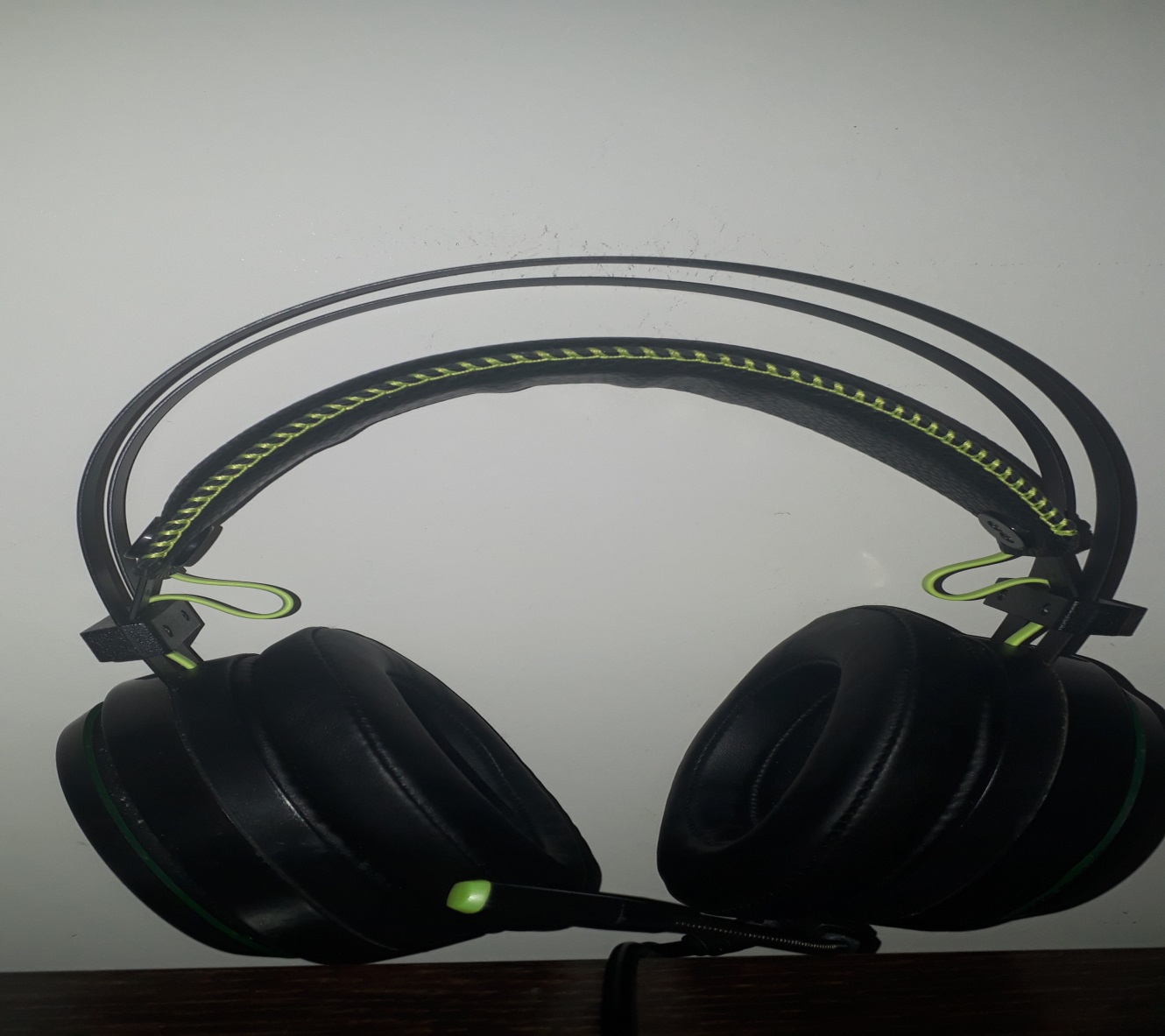 HeadPhone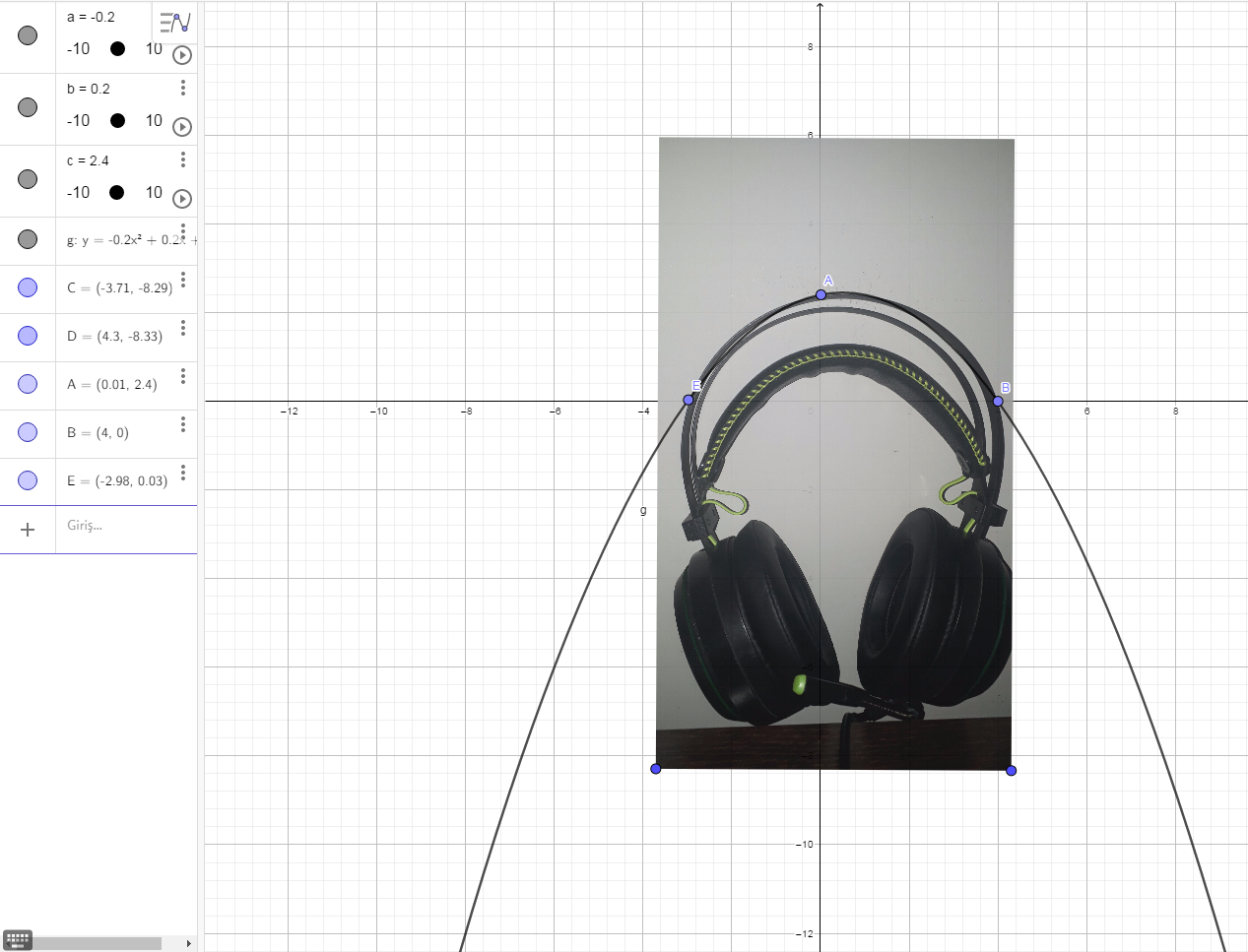 a(-0.2) b(0.2) c(2.4)g:y=-0.2x² + 0.2x + 2.4B(4.0)E(-2.98 0.03)Headphone has a shape of parabolaSamet Bayram 11/A Gorele  Anatolian High School